Publicado en Tokio el 10/09/2020 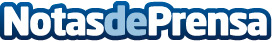 Concurso internacional de ilustración 2020 Con motivo de la publicación de CLIP STUDIO PAINT para GalaxyEl 21 de agosto se lanzó al mercado CLIP STUDIO PAINT para Galaxy y, para celebrarlo, CELSYS organiza el Concurso internacional de ilustración 2020: Galaxy y el personaje más bonito de la galaxia. Pueden participar artistas de cualquier parte del mundo y consiste en dibujar el personaje más bonito de la galaxia. Los ganadores recibirán premios en efectivo y otras interesantes recompensasDatos de contacto:CELSYS (Contacto: Lidia Núñez)07044960626Nota de prensa publicada en: https://www.notasdeprensa.es/concurso-internacional-de-ilustracion-2020-con Categorias: Fotografía Imágen y sonido Interiorismo Artes Visuales Juegos Entretenimiento Cómics Premios http://www.notasdeprensa.es